PASTA DO ACADÊMICOAEL CASTRO ALVES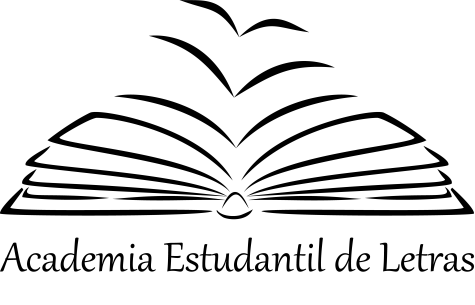 CARLOS DRUMMOND DE ANDRADENASCIMENTO: 31/10/1902NATURAL: ITABIRA – MGMORTE: 17/08/1987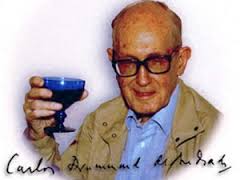 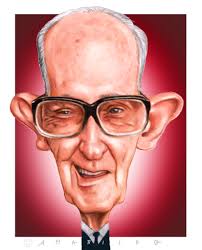 